CURRICULUM VITAE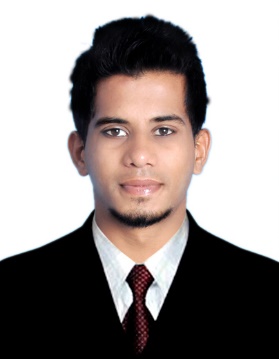 Gulfjobseeker.com CV No: 1319292Mobile +971505905010 / +971504753686 To get contact details of this candidatesSubmit request through Feedback Linkhttp://www.gulfjobseeker.com/feedback/submit_fb.phpCareer ObjectiveTo achieve a recognizable status in the purpose for which the organisation has been established, in which my present educational qualification and personal skills will be utilized towards continued growth and advancement and beyondProfessional Excellence:             Controlling and managing power with softest touch of suggestions, instructions and manifestation of the norms. Computer skilled and best command over the language.Work Experience          One year of experience in APOLO ENTERPRISES as a accountant from the period of 05-11-2013 to 31-10-2014.         Six month of part time experience in RELIANCE  COMPANY  as a junior accountant  from the period of 02-08-2011 to 28-02-2012Proven Expertise  1.Responsible for all invoice raised to the clients.2.Responsible for all cash and bank transaction.3.Preparation of daily financial report.4.Checking of all cash and bank transaction posting with respective               ledgers.5.Opening and closing balances with the balance sheet.6.Preparation and maintaining of all cash and bank transaction manually and computerised of our clients.7.Handling of all employees salaries and other payment like telephone bills, internet and office rental charges etc.8.Maintain petty cash.9.Preparation of debtors and creditors reconciliation statement.10.Review the invoices to ensure that all the information appearing on them is accurate and complete.11.Maintain the books of accounts.12.Maintain the document controls.13.Entering sales and purchase orders.Academic qualification GraduationDegree		       :  B.B.MInstitution		       :  Acharya Tulsi National Collage of Commerce,Shimoga          University		       :  Kuvempu University, Shankaraghatta,shimogaPercentage of marks        : 70% ( Year of passing  May-2012) PUC        Institution		       :  National college of commerce,ShimogaYear of Passing               :  March-2009Percentage of Marks       :  66%SSLC/ EquivalentInstitution		        :  Desiya vidya school,ShimogaYear of Passing	        :  March-2007Percentage of Marks        :  49%Technical skills Operating System   :   Microsoft windowsXP, windows 7, windows server 2003.  Basic computer         :  Microsoft office 2007. Tally(ERP9) Technical courses      :   A+, Network+, MCSE at IIHT institutionAcademic Project        I’ve done a project report in 6th semester BBM about “Customers attitude towards AXIS         BANK”, Shimoga. I collected some of the information about the bank by surfing and rest by the related branch manager of Shimoga.EXTRA CURRICULAR ACTIVITIESHobbies           : Internet Browsing, Reading News paper       Sports              : chess, Cricket, Shuttle Cock.Personal Skills Industrious, Zeal to learn new things, Creative, Comprehensive problem solving ability, Good Communication Skills, ability to deal with people diplomatically, Quick Learner, Hard worker, Calm, Confident, Flexible to new Environment.PERSONAL PROFILE:Date of birth 			: 04/11/1991marital status		: Singlenationality			: IndianLanguages known 		: English, Kannada, Hindi,Declaration:I hereby declare that the above written particulars are true to the best of my Knowledge and belief. Given an opportunity to work in your esteemed Organization, I shall put all my effort to live up to your expectations.                                                                                              THANKING YOUPLACE: DUBAI                                                            YOUR’S FAITHFULL,                                                                                                            DATE